USULAN PENELITIAN S2PENDEKATAN DATA MINING PADA PERMASALAHAN MEDIS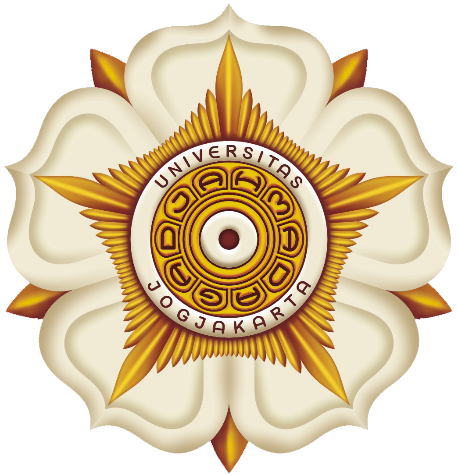 Oleh:NAMA MAHASISWANIM MAHASISWAPROGRAM MAGISTER ILMU KOMPUTERDEPARTEMEN ILMU KOMPUTER DAN ELEKTRONIKAFAKULTAS MATEMATIKA DAN ILMU PENGETAHUAN ALAM UNIVERSITAS GADJAH MADA2018HALAMAN PENGESAHAN USULAN PENELITIAN S2Judul Tesis	: Pendekatan Data MIining pada Permasalhan MedisNama Mahassiwa	: NIM	: Proposal telah diuji pada tanggal 29 Februari 2018 dan sudah diperbaiki sesuai saran penguji dan sudah disetujui para penguji.DAFTAR ISIDAFTAR GAMBARGambar 3.1 Letak dan anatomi kelenjar tiroid	3Gambar 4.1 Rancangan sistem	5Gambar 4.6 Skema pengujian	6DAFTAR TABELTabel 2.1 Tinjauan pustaka	2Tabel 3.1 Histologic classification of thyroid tumors (Reading et al., 2005)	3Tabel 5.1 Jadwal penelitian	7INTISARIPENDEKATAN DATA MIINING UNTUK PERMASLAHAN MEDISOlehNama MahasiswaNIM MahasiswaBerisi intisari dari proposalKata Kunci: Data, Data Mining, Permasalan, Medis,BAB I
PENDAHULUANLatar Belakang MasalahBerisi ulasan yang melatarbelakangi penelitian.Rumusan MasalahInti permasalahan yang akan diselesaikan, bukan berisi solusi.Batasan MasalahBatasan masalah yang digunakan dalam penelitian ini adalah sebagai berkut:Batasan pertama.Batasan keduaBatasan seterusnyaTujuanTujuan yang ingin dicapai pada penelitian ini.ManfaatPenelitian ini diharapkan dapat memberi manfaat berupa:Manfaat pertamaManfaat kedua.BAB II
TINJAUAN PUSTAKAPenelitian-penelitian yang sangat berkaitan dan menginspirasi penelitian. Dasar-dasar penelitian sebelumnya yang menjadi tinjauan pustaka pada penelitian ini dirangkum dalam Tabel 2.1.Tabel 2.1 Tinjauan pustakaBAB III
LANDASAN TEORITeori pertamaSubteori pertamaIsinya konsep atau teori.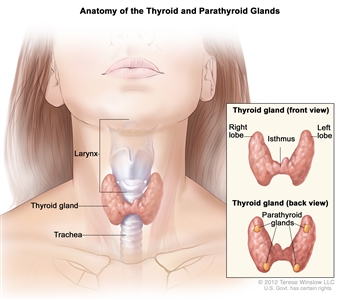 Gambar 3. Letak dan anatomi kelenjar tiroidSubteori pertama lagiTabel 3.1 Histologic classification of thyroid tumors (Reading et al., 2005)Isi berikutnya.Teori kedua yang digunakanSecara umum, istilah-istilah penting juga dijelaskan. Teori Ketiga yang digunakanSecara umum, menjelaskan konsep berikutnya.					(3.1)Penjelasan setiap simbol dalam persamaaan harus ada.BAB IV
METODOLOGI PENELITIANStudi LiteraturStudi literatur dilakukan dengan mempelajari penelitian sebelumnya yang terkait yang diperoleh dari berbagai macam sumber seperti buku, artikel, publikasi jurnal, paper, tesis, disertasi dll. Alat & BahanAlatAlat yang digunakan dalam penelitian ini yaitu:PC/Laptop dengan spesifikasi processor Intel (R) Core i5-3210M CPU @2,5 GHz, RAM 4 GB, sistem operasi Windows 10 64 bit.MATLAB versi 2016a untuk Windows 64 bit.Microsoft Excel 20113 sebagai media penyimpanan hasil ekstraksi fitur.BahanBahan yang digunakan dalam penelitian ini adalah data medis.Pengumpulan DataData diambil dari pasien di RSUP Dr. Sardjito Yogyakarta pada bulan September 2017.Prosedur KerjaAnalisis dan perancangan sistemPada tahap ini dilakukan proses perancangan sistem. Gambar 4.1 Rancangan sistemImplementasiProses implementasi terdiri dari 2 tahapan, yaitu pra-proses data dan klasifikasi data. Pengujian dan EvaluasiTahap pengujian dilakukan dengan 3 tahapan sebagaimana digambarkan pada Gambar 4.2. Gambar 4.6 Skema pengujian BAB V
JADWAL PENELITIANPenelitian ini dilaksanakan selama 6 bulan dengan rincian kegiatan dan jadwal penelitian pada Tabel 5.1.Tabel 5.1 Jadwal penelitianDAFTAR PUSTAKAArdakani, A.A., Gharbali, A. & Mohammadi, A., 2015, Application of texture analysis method for classification of benign and malignant thyroid nodules in ultrasound images, Iranian Journal of Cancer Prevention, 8, 2, 116–124.Braunstein, G.D., 2012, Thyroid Cancer, edisi ke 1, G. D. Braunstein, ed., Springer, US, Boston, MA.Chang, C.Y., Chen, S.J. & Tsai, M.F., 2010, Application of support-vector-machine-based method for feature selection and classification of thyroid nodules in ultrasound images, Pattern Recognition, 43, 10, 3494–3506.Chang, T.C., 2015, The Role of Computer-aided Detection and Diagnosis System in the Differential Diagnosis of Thyroid Lesions in Ultrasonography, Journal of Medical Ultrasound, 23, 4, 177–184.Choi, Y.J., Baek, J.H., Park, H.S., Shim, W.H., Kim, T.Y., Shong, Y.K. & Lee, J.H., 2017, A Computer-Aided Diagnosis System Using Artificial Intelligence for the Diagnosis and Characterization of Thyroid Nodules on Ultrasound: Initial Clinical Assessment, Thyroid, 27, 4, 546–552.Cooper, D.S., 2006, Management guidelines for patients with thyroid nodules and differentiated thyroid cancer, Thyroid, 16, 2, 109–142.Cortes, C. & Vapnik, V., 1995, Support-Vector Networks, Machine Learning, 20, 3, 273–297.Dorigo, M., Maniezzo, V. & Colorni, A., 1996, Ant System: Optimization by a Colony of Cooperating Agents, , 26, 1, 1–13.Efford, N., 2000, Digital Image Processing: A Practical Introduction Using Java, Addison-Wesley, Harlow, England.Fernandez-Caballero, A. & Mateo, J.L., 2008, Methodological Approach to Reducing Speckle Noise in Ultrasound Images, 2008 International Conference on BioMedical Engineering and Informatics, 2, 1071–1078.Frates, M.C., Benson, C.B., Charboneau, J.W., Cibas, E.S., Clark, O.H., Coleman, B.G., Cronan, J.J., Doubilet, P.M., Evans, D.B., Goellner, J.R., Hay, I.D., Hertzberg, B.S., Intenzo, C.M., Jeffrey, R.B., Langer, J.E., Larsen, P.R., Mandel, S.J., Middleton, W.D., Reading, C.C., Sherman, S.I. & Tessler, F.N., 2006, Management of thyroid nodules detected at US: Society of Radiologists in Ultrasound consensus conference statement, Ultrasound Quarterly, 22, 4, 231–238.Nama PengujiNama PengujiTanda Tangan......Yogyakarta, ..........................2018Yogyakarta, ..........................2018Mengetahui,PembimbingPengusulPengusul, Ph.DNIP. Nama Mahasiswa NIM. Nama Mahasiswa NIM. NamaPenelitianMetodeHasilEpithelialNon-epithelialNoKegiatanTargetWaktu PenelitianWaktu PenelitianNoKegiatanTargetAwalAkhir1Pengumpulan dataData terkumpul dan memenuhi syarat digunakan penelitian29-09-201730-11-20172Penyusunan ProposalUjian Proposal05-01-201827-02-20183Analisis Kebutuhan dan PerancanganRancangan sistem sesuai dengan kebutuhan dan siap diimplementasikan19-03-201831-03-20184Implementasi SistemSistem sudah sesuai dengan rencana penelitian02-04-201828-04-20185Pengujian dan PerbaikanSistem lulus uji dan sesuai analisis kebutuhan30-04-201818-05-20186Penyusunan LaporanLaporan Tesis19-05-201808-06-2018